План мероприятий по реализации национальной программы  «Рухани жаңғыру»в СОПШДО №172018-2019 учебный годҚЫРКҮЙЕК/ СЕНТЯБРЬҚАЗАН/ ОКТЯБРЬҚАРАША/ НОЯБРЬ ЖЕЛТОҚСАН/ ДЕКАБРЬҚАНТАР/ ЯНВАРЬАҚПАН/ ФЕВРАЛЬНАУРЫЗ/ МАРТСӘҮІР/ АПРЕЛЬ МАМЫР/ МАЙ МАУСЫМ/ ИЮНЬ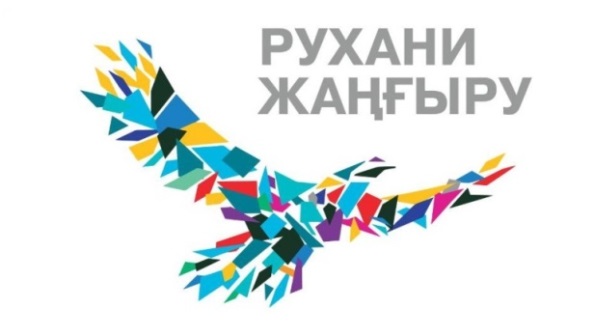 №Іс-шаралар/МероприятияӨтетін күн/ДатаСынып/Класс Жауапты/Ответственный1Единый урок «Я – патриот своей страны!» 03.091-11ЗДВРКл.руководители2Работа над планом организации «Жас ұлан». Областной проект «Менің туым» 01.09декабрь1-11Администрация школы3Областной проект «Family day» 29.091-3Кл.руководители4Областной проект «Адал friends»сентябрь1-11Ст.вожатая5Мектеп ішілік спорт Лигасын ұйымдастыру«Ghallenge Другой ты!» месячник езды на велосипедахсентябрь1-11Учителя ФВ6Открытие бизнес-клуба в школеОбластной проект  «Bala-BUSINESS»Областной проект «Эко boom» акция «Сад первоклассника».акция «Твори добро».сентябрь1-7Руководитель кружка «Финансовая грамотность».Кл.руководителиСт.вожатая7Областной проект «Шаңырақ»сентябрь1-11ЗДВРУчителя технологииКл.руководители8Месячник языковсентябрь1-11МО казахского, русского и английского языков9Фестиваль здоровья. Мастер-класс по тоғыз құмалақ08.097Темирбаев С.К.10День театра. Выход в казахский драматически театр им. Ж.Аймаутова на спектакль карагандинского театра25.094ЗДВРКлассные руководители№Іс-шаралар/МероприятияӨтетін күн/ДатаСынып/Класс Жауапты/Ответственный1Выборы Ұланбасы школы 02.105-11Ст.вожатая2Областной конкурс стартап-проектов «Моя инициатива – моей Родине» Областной фестиваль «Менің шежірем»октябрь5-11Талипова Э.Е.3Областной проект «Адал friends»октябрь1-11Ст. вожатая4«Ghallenge Другой ты!» месячник езды на велосипедахоктябрь1-11Учителя ФВ5Областной проект «Эко boom»: Акция «Утилизация использованных батареек и изделий из ПВХ»№ Акция «Твори добро»Областной проект  «Bala-BUSINESS»октябрь1-9Кл.руководители6Областной проект «Шаңырақ»октябрь1-11Учителя технологииКл.руководители71 октября творческая встреча «Содружество возрастов»01.10Музыкальные руководители8Тимуровский десант. Выход волонтеров к пожилым людям.в течение месяца5-8Ст.вожатая9«Ертегі терапиясы»сказкотеропия, театрализация сказок 02.101-4Шаповалова Н.В10День духовного согласия18.101-11Музыкальные руководители№Іс-шаралар/МероприятияӨтетін күн/ДатаСынып/Класс Жауапты/Ответственный1«Тоғызқұмалақ-fest» Турниры01.111-2Темирбаев С.К.2Встреча с известными спортсменами в рамках проекта «100 новых лиц»01.113Учителя ФВ3«Бақытты отбасы» конкурсная Программа. Областной проект «Family day»09.114ЗДВРКл.руководители4Областной проект «Адал friends»ноябрь1-11Ст.вожатая5Областной проект «Эко boom»:Акция «Энергия и вода для будущего»Акция «Твори добро»ноябрь1-11Кл.руководители6Сакральные места Павлодарской области глазами детей№Областной проект «Шаңырақ»ноябрь1-11Кл.руководителиУчителя технологии7Проект «Жеті рухани кезең» - «Кино в Казахстане»ноябрь1-11ЗДВР8Конкурс на исполнение Национального Гимна РК27.115-6Нурбаева Д.С.9Конкурс на знание атрибутов государственных символов РК28.119-11Байбусинова Г.И.№Іс-шараларМероприятияӨтетін күн/ДатаСынып/Класс Жауапты/Ответственный1Областной проект «Менің туым» Акция  «Флаг на моем балконе» «Отан туым»Областной проект «Family day»15.12 1-4Кл.руководители2Областной конкурс стартап-проектов «Моя инициатива – моей Родине»Областной проект «Адал friends»декабрь1-11Талипова Э.Е.3«Ghallenge Другой ты!» месячник лыжных прогулокдекабрь4-9Учителя ФВ4Областной проект «Эко boom»: Акция «Твори добро»Акция «Кафе для птиц»декабрь1-6Кл.руководители5Подготовка к районному туру Фестиваля детского кино «Дети Казахстана в мире без границ»декабрь1-9Ст.вожатая6Фестиваль ремесленного дела «Город мастеров». Областной проект «Шаңырақ»декабрь1-11Учителя технологииКл.руководители7Приём в ряды РЕДЮО «Жас Ұлан»02.122, 5 Ст.вожатая8Концерт «Гүлдене бер, менің Қазақстаным!»15.1210-11ЗДВРМузыкальные руководители9Выставки плакатов и рисунков «Мой Казахстан» 10.123-4Кл.руководители10Конкурс чтецов «Я – патриот своей родины»14.126-7Кашкимбаева К.К11Конкурс «Национальные игры народов Казахстана»11.121Хашим М.Искакова К.С.12Проект «Жеті рухани кезең» - «На сцене театра»декабрь1-4ЗДВРШаповалова Н.В.13Неделя истории14.121-11Учителя истории14Ежегодная благотворительная акция в помощь детям из социально уязвимых семей «Подари ребенку сладость».в течение месяца1-11 классыРодителиСпонсорыЗДВРПопечительский совет школы№Іс-шаралар/МероприятияӨтетін күн/ДатаСынып/КлассЖауапты/Ответственный1«Карта моей малой родины» Квест - игра06.013Кл.руководители2Конкурс национальных традиций и обрядов «Асыл мұра»10.015Оспанова А.Е.3«Кереку атақтылары» Марафон достижений моих земляков15.016Нукежанова А.С.4«Золотые имена Прииртышья» Кабдыл-Галым Каржасов (65 летие)17.017Ельшебаева С.М.5«Мақал-сөздің азығы,жұмбақ – ойдың қазығы» Конкурс лучшего знатока  пословиц -поговорок20.014Абильманова Ж.Ш.6Областной конкурс «Бір шаңырақ астында»январь1-9Учителя технологии7Областной проект «Адал friends»январь1-11Ст.вожатая8«Ghallenge Другой ты!» месячник лыжных прогулокянварь4-9Учителя ФВ9Областной проект «Эко boom» : Акция «Твори добро»Акция «Кафе для птиц»январь1-5Кл.руководители10Конкурс хореографических коллективов «Ақ шағала»Областной проект «Шаңырақ»январь1-4Мананникова Т.В.11Проект «Жеті рухани кезең» - «История в музеях»январь5-8ЗДВРХажихан Б.№Іс-шаралар/МероприятияӨтетін күн/ДатаСынып/КлассЖауапты/Ответственный1«Изучаем латинскую графику»Областной проект «Family day»03.025-9ЗДВРУчителя каз.языка2Школьный конкурс стартап-проектов «Моя инициатива – моей Родине»Областной проект «Адал friends»10.024-5Талипова Э.Е.3Фестиваль «Profi-KZ»Областной проект «Эко boom» : Акция «Твори добро»Акция «Кафе для птиц»февраль1-5Кл.руководители4Областной турнир имени Е.Бекмаханова по историческому наследиюфевраль5-9Учителя истории5Фестиваль-конкурс театрального искусства «Театрдың ғажайып әлемі»Областной проект «Шаңырақ»февраль5-6Шаповалова Н.В.6Просмотр фильмов великого режиссера Ш. Аймановафевраль3-6Ст.вожатая7Конкурс рисунков по фильмам Ш.Аймановафевраль4Кл.руководители8«Павлодар облысына саяхат» Интерактивный моционфевраль1-2Кл.руководители9«Золотые имена Прииртышья»Шакен Айманов Имитированная интерактивная исследовательская игра20.025-9Шапиева С.О.10«Ою-өрнек Party» Этнокультурный фестиваль19.0210-11Учителя технологии11«Известные спортсмены моей малой родины» Конкурс проектов15-023-4Учителя ФВ12Конкурс «СМИру по строчке» на лучшее сочинение  о городах Казахстана15.021-4Пелих И.Ю.13«Юрта – своеобразный музей казахского народа» Творческая площадка10.021-4Учителя технологии14Устный журнал «Час великих свершений». Жизнь и открытия ученых Казахстана.09.02.20188 классыАхмарова С.Д.15Конкурс «Национальный костюм» (выставка кукол в национальных костюмах)28.02.20185-7Тлеубаева К.К.16    Проект «Жеті рухани кезең» -   «Start в библиотеку» или « Чтение в радость»февраль1-4Стрикунова Т.В.№Іс-шаралар/МероприятияӨтетін күн/ДатаСынып/КлассЖауапты/Ответственный1Встреча с интересными людьми в рамках проекта «100 новых лиц»Областной проект «Family day» 03.038-11Овчарова Л.С.2Участие в конкурсе на лучший школьный музейОбластной проект «Адал friends»мартХажихан Б.3«Асық ойнайық»24.035-6Темирбаев С.К.4«Туған жер.fm» Радио-играмартШкольный актив5Экономическая игра «По ступенькам бизнеса»Областной проект «Эко boom»: Акция «Твори добро»март1-11Кл.руководители6Районный конкурс «Алтын қазына»Итоговые моероприятия по областному проекту «Шаңырақ»март1-11Учителя технологии7«Туған жерімнің тарихы» Промо-акция04.031-4Кл.руководители8«Лидер чтения года» Конкурс в рамках акции «Читающая нация» в школе14.031-4Стрикунова Т.В.9«Баянаул - Родина творцов» Творческая выставка03.031-4Библиотекарь10Конкурс красоты «Beauty-ару»07.0311ЗДВРКл.руководители11Кладезь народной мудрости, игра "Звездный час", посвященная народному творчеству24.036-7Учителя технологии12фестиваль «Кітап FEST» по произведениям К. Кеменгерова25.034-5Библиотекарь13Мастер-класс по работе с войлоком с приглашением әжелер. Передача опыта работы с войлоком по сохранению национальных традиций.20.035-6 классыТлеубаева К.К.14«Наурыз мейрамы» - праздничная программа. Конкурс казахских традиций гостеприимства.19.031-8 классыЗДВР Смаилова Б.С.15Проект «Жеті рухани кезең» - «В семье единой»март1-8ЗДВР№Іс-шаралар/МероприятияӨтетін күн/ДатаСынып/классЖауапты/Ответственный1Интеллектуальный конкурс «Моя малая родина» (городской/районный тур)апрель1-4Кл.руководители2Конкурс «Үздік ұлан» областной тур.Областной проект «Адал friends»апрель9-10Ст.вожатая3Слет туристско-экспедиционных отрядов «Моя родина -Казахстан»апрель5-9Ст.вожатая4Областной проект «Эко boom» : Акция «Твори добро»,Акция «ЭКО CROSS»апрель1-11Кл.руководители5Областной конкурс «Алтын қазына»апрель1-4Кл.руководители6«Баянауылым – киелі жерім» Увлекательный серпантин04.041-4Кл.руководители7«Шежіре – ер тарихы» тақырыбында қызықты ойын07.041-4Жазкей С.8«Жүлдыз.fm» спецпроект «Қазақ ертегілері» конкурс на лучшее чтение сказки и запись на аудионосители Конкурс на интернет-ресурсах10.041-9Султанов Т.С.Кл.руководители9«Лучшее видео чтение» Конкурс на интернет-ресурсах12.0410-11Кл.руководителиСт.вожатая10Сатпаевские чтения Интерактивный марафон «Баянауыл алыбы»13.0410-11Учителя географии11Тематические мероприятия по творчеству знаменитых деятелей Павлодарского Прииртышья. Каукен Кенжетаев. Қасым Пшенбаев15.048Жакиянова Г.К.12«Ұлттар достастығы» выставка рисунков, поделок20.043Кл.руководители13Мастер-класс по национальным видам спорта – Асық ату и Тоғызқұмалақ.Пропаганда национальных видов спорта, рост числа людей, занимающихся данными видами спорта.13.041-4Учителя ФВ14«Қазақ халқының салт-дәстүрлері»: «Қонақты құту, ұлттық тағамдар» - пропаганда национальных казахских традиций, национальных блюд. Презентация традиций с дегустацией национальных блюд.28.041-4Смагулова Б.К.Сарсенова Г.М.№Іс-шаралар/МероприятияӨтетін күн/ДатаСынып/КлассЖауапты/Ответственный1Интеллектуальный конкурс «Моя малая родина». май4-5Ст.вожатая2Областной конкурс «Бір шаңырақ астында»Областной проект «Адал friends»май5-7Ст.вожатая3Қазақша күрес әдіс-тәсілдері05.055-9Темирбаев С.К.4Конкурс на лучшее сочинение «Золотой человек – достояние нашего независимого государства»10.057-9Жакиянова Г.К.5Торжественная линейка, посвященная Дню Единства народа Казахстана03.059-11ЗДВР 6«Мама, папа, я – в армии семья» военно-спортивная эстафета с привлечением родителей учащихся, общественных объединений ветеранов-интернационалистов05.052 Военрук ЗДВР 7Благотворительная ярмарка с дегустацией национальных блюд.08.051-3Темирова Г.Б.8Проект «Жеті рухани кезең» - «Из поколения в поколение, ветераны»май1-8ЗДВР9Проект «Жеті рухани кезең» - «Форум Рухани Жанғыру»май1-11ЗДВР№Іс-шаралар/МероприятияӨтетін күн/ДатаСынып/КлассЖауапты/Ответственный1Торжественный концерт «Здравствуй, лето!»01.061-4Басанец В.В.Черва С.Г.2Акция «Шары мира»01.061-4 Черва С.Г.3Квест-игра «Сакральные места Павлодарского Прииртышья»06.062 Черва С.Г.4Выставка «Культурное наследие казахского народа»12.06Профильные отрядыЗаводова А.В.Тлеубаева К.К.5Конкурс песен «Моя Астана»21.06Пришкольный лагерьМузыкант6Кукольный театр «Казахские народные сказки».27.06Пришкольный лагерьТемирова Г.Б.7Проект "У каждой улицы своя история"  в рамках подпрограммы «Тәрбие және білім». Направление «Өлкетану»01-23.06Пришкольный лагерьЕльшебаева С.М.8Проект «Встреча  у памятника»01-23.06Пришкольный лагерьЕльшебаева С.М.9Проект  «Ертіс ағымында»01-23.06Пришкольный лагерьЕльшебаева С.М.10Проект  «Өнерлі бала - сүйкімді»01-23.06Пришкольный лагерьЕльшебаева С.М.